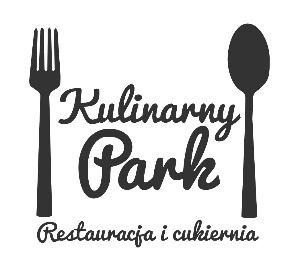 Propozycja menu na imprezy okolicznościoweZupa:Rosół z makaronemDanie główne:Schab z pieczarkami i seremSakiewki drobiowe z pomidorami i serem Pieczona karkówka w sosie własnym Nugetsy drobiowe Dodatki:Gnocchi z masłem i pietruszkąZiemniaki  z koperkiem, ziemniaki pieczone Bukiet surówek Deser:Szarlotka na ciepło z lodami i czekoladą lub sernik na musie brzoskwiniowy  Napoje bez ograniczeńKawa, herbata – bufet, Napoje zimne; Woda mineralna, soki 100%, coca-cola Koszt na jedną osobę 120złPrzekąski zimne:Półmisek mięs pieczonychWędzone wyroby mięsne Pieczone mięsa, schab w ziołach, karkówka Sałatka z gyrosem drobiowymSałatka jarzynowa pieczywoKoszt 55  zł. od osobyDzieci do lat 6 płatne – 50% 